Муниципальное бюджетное дошкольное образовательное учреждение детский сад «Колокольчик» г. ЧаплыгинаХрустальный башмачокновогодний сценарий для детей старшего дошкольного возраста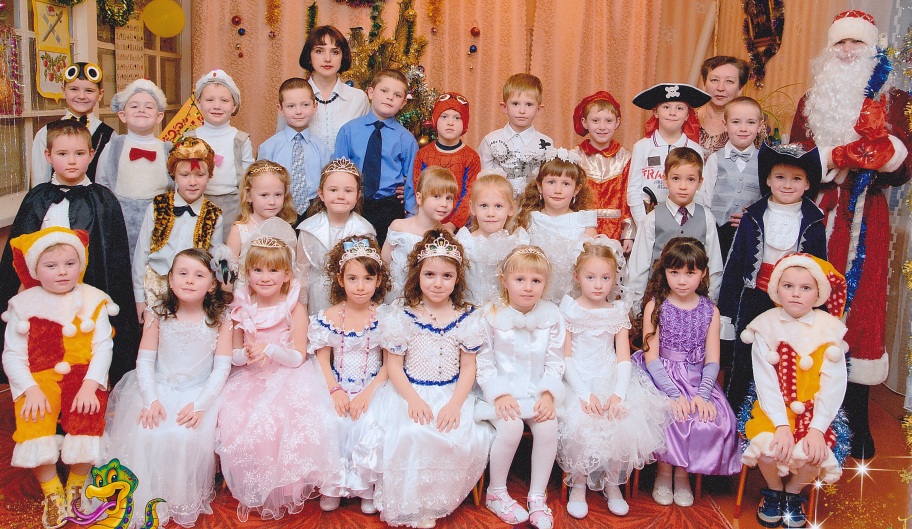 Воспитатель Медведева Елена ВикторовнаЧаплыгин 2014Действующие лица:
Мачеха
Фея
Дед Мороз
Золушка
Принц
Паж
1-я дочка
2-я дочка
Глашатай
Скоморохи
Жук
Снежинки

Зал празднично украшен: колонны, подсвечники, старинные люстры и украшения. Дети одеты в бальные костюмы. Под веселую музыку выбегают 3 скомороха, встают перед елкой.
1-й скоморох.
Итак, внимание, внимание!
Всех затаить прошу дыхание.
На радость всем и удивление
Мы открываем представление!
2-й скоморох.
А может, лучше не открывать, а сразу закрыть?
3-й скоморох.
Нет, говорим мы, прочь сомнения!
Исправить людям настроение,
Повысить дух у населения —
Вот что должны мы, ты и я.
2-й скоморох.
И никаких наград не надо нам,
Когда смеетесь до упада вы.
Не огорчать людей, а радовать —
Вот что должны мы: ты и я.
1-й скоморох.
Это присказка, не сказка,
Сказка будет впереди.
2-й скоморох.
Сказка в двери постучится —
Скажем гостю: заходи!
Звучит музыка «Общий танец» А. Хачатуряна, в зал входят дети.
1-й скоморох.
Наступил этот час, двери настежь —
Заходите, друзья, заходите,
С Новым годом вас, с новым счастьем!
Новых вам дел и открытий!
2-й скоморох.
С Новым годом, счастливым годом
Всех вас, друзья, поздравляем!
Наш замечательный праздник
С хоровода сейчас начинаем!
Исполняется хоровод «Праздничная елочка», слова Демченко, музыка В. Рождественского. Дети садятся.
3-й скоморох.
Кто-то в гости к нам идет,
Песню грустную поет.
Выходит Золушка в бедном платье, поет песню.
Дразнят Золушкой меня,
Потому что у огня,
Силы не жалея,
В кухне я тружусь, тружусь,
С печкой я вожусь, вожусь
И всегда в золе я.
Плачет. Под музыку появляется Мачеха и дочки.
Мачеха.
У меня, у бедной женщины,
Целый день забот не счесть,
Чтоб тебе, лентяйка мерзкая,
Было что и пить, и есть,
Чтоб нарядов мне хватало,
Чтоб еще худей ты стала.
Уходи же с глаз долой,
Да поди, полы помой.
Ну, а вы, мои родные,
Мои крошки дорогие,
Рукоделие берите,
Мастерством всех удивите.
Дочки берут рукоделие, вырывают друг у друга, ссорятся.
1-я дочка.
Не толкайся!
2-я дочка.
Ты не лезь!
1-я дочка.
Не мешайся!
2-я дочка.
Негде сесть!
Дерутся.
Мачеха.
Золушка, беги скорей,
Помири мне дочерей!
Золушка разрезает шаль на две половинки, дочки танцуют с шалями, путаются, звучит сигнал трубы, появляется Глашатай.
Глашатай.
Нынче будет в замке бал,
Новогодний карнавал!
Эй, красавицы, спешите!
Приглашенья получите.
Вручает приглашения.
1-я дочка.
Мы на свете всех милее,
Всех румяней и нежнее.
2-я дочка.
Обойди хоть целый свет —
А красавиц лучше нет.
Мачеха.
Доченьки, поторопитесь,
Поскорей принарядитесь.
Под музыку Мачеха и дочки открывают сундук с нарядами, примеряют.
Мачеха.
Помоги же нам одеться,
Здесь поправь, вот тут пышней.
1-я дочка.
Мне оборки и булавки.
2-я дочка.
Бант скорее мне пришей.
Золушка одевает их.
Мачеха.
Вот теперь мы все готовы,
Ждет карета нас у дома.
Золушка.
Матушка, я вас молю
Просьбу выполнить мою:
Отпустите вечерком
Посмотреть одним глазком
Королевский знатный бал
И веселый карнавал.
Мачеха.
Что же, милая, иди,
Только в доме прибери,
Кухню чисто побели,
Да и кофе намели.
Наведи в саду порядок,
Выполи 12 грядок,
Очень розы я люблю,
Семь кустов сажать велю.
Уходит.
Золушка.
Как всегда, заданий куча,
Мачеха меня замучит.
Буду гладить, и стирать,
И с метлою танцевать.
Убирает вещи, расставляет все на свои места. Звучит музыка, появляется Фея и Паж.
Фея.
Ты прекрасна и добра,
Благородна и умна.
За твое, мой друг, старанье
Исполняю я желанье.
Золушка.
Я хочу попасть на бал,
На веселый карнавал.
Петь хочу и веселиться,
Но, увы, должна трудиться.
Фея.
Просьбу выполнить смогу
И тебе я помогу.
Сердцу доброму награду
Подарить я очень рада.
Паж.
Пусть полы натрут медведи,
Грядки полют 2 крота,
Мыши кофе нам намелют,
Будет в доме чистота.
Золушка.
Вот спасибо, милый паж,
За поступок чудный ваш.
Фея.
Поедешь на бал в золоченой карете,
А кони помчат тебя быстро, как ветер.
Золушка (удивленно).
Где же карета?
Коней тоже нет?!
Фея.
Ты не спеши, я смогу дать ответ.
На огород поскорее иди,
Лучшую тыкву для нас найди.
Золушка убегает, приносит тыкву. Выбегают Мышки.
Фея.
Серых мышей мы сюда поместим,
В быстрых коней их сейчас превратим.
Накрывает покрывалом, взмахивает плащом. Световые эффекты.
Фея.
Ну-ка, огни на елке, зажгитесь!
Карета и кони, здесь появитесь!
Слышится ржание, стук копыт
Золушка (пытается убежать).
Можно ехать? Я готова!
Ведь карета уж у дома.
Останавливается, осматривает свое платье.
Золушка.
Стар и грязен мой наряд,
Стыдно выйти даже в сад.
Фея.
Вот я палочкой взмахну
И снежинок позову.
Эй, снежиночки, спешите,
В плавном вальсе закружите,
Золушку принарядите.
Выбегают Снежинки.Мы белые снежинки, 
Летим, летим, летим. 
Дорожки и тропинки 
Мы все запорошим. 
Покружимся над садом 
В холодный день зимы 
И тихо сядем рядом 
С такими же, как мы. 
Танцуем над полями, 
Ведем, свой хоровод, 
Куда, не знаем сами, 
Нас ветер понесет.1-я снежинка.
Кристальные снежинки
Как легкие пушинки,
Мы в воздухе летим,
Искримся и блестим.2-я снежинка.
Нас тихо кружит ветер,
И в мягком лунном свете
Ведем мы танец свой
Веселою гурьбой.3-я снежинка.
К себе нас позовите,
На праздник свой возьмите
У елки танцевать,
В огнях ее сверкать.Подают платье Фее.
Фея.
Что ж, я вас благодарю,
Чудо-платье ей дарю.
(Отдает платье Золушке).
Ну, беги, принарядись,
Да смотри, поторопись.
Золушка благодарит, убегает.
Фея.
Снежиночки-подружки,
Зову на танец вас.
Под пенье зимней вьюги
Станцуйте снежный вальс.
Исполняется танец Снежинок. Выходит Золушка в нарядном платье.
Золушка.
Неужели это я?
Мне не верится, друзья!
Что ж, прощайте, я спешу.
Фея.
Подожди, тебя прошу!
(Останавливает Золушку).
Милый паж, помощник мой,
Дарит тебе подарок свой.
Паж надевает Золушке туфельки.
Паж.
Эти хрустальные туфельки прозрачные и чистые, как слеза. Возьми их, они принесут тебе счастье.
Фея.
Вот теперь пора на бал,
На веселый карнавал.
Помни, милое дитя,
Говорю я не шутя,
Что не вечно волшебство,
В полночь кончится оно.
Золушка.
Ваш запомню я наказ,
Буду дома в этот час.
От души благодарю
И «спасибо» говорю.
Слышен стук копыт. Золушка уезжает.
Фея.
Пока милая Золушка будет веселиться на балу, ребята, давайте поможем ей прибрать в доме.
Игра «Помоги Золушке». Для игры необходимы две кастрюли, овощи, фрукты, дванаряда повара, две пары больших башмаков. Двое желающих надевают костюмы поваров. Они должны как можно быстрее рассортировать овощи и фрукты, «сварить» из них суп и компот. Пока дети играют, девочки-снежинки меняют костюмы, надевают бальные юбки. Звучит музыка, появляются Скоморохи.
1-й скоморох.
Между тем в дворцовом зале
Гости пели, танцевали.
2-й скоморох.
Здравствуй, елка, как мы рады.
Раздаются голоса.
Вместе.
Здравствуй, праздник новогодний!
Здравствуй, елочка-краса!
Исполняется хоровод «Елка-Елочка», слова, и музыка Козловского. После хоровода дети располагаются группами возле елочки, беседуют.
3-й скоморох.
Только принц один грустил,
Не смеялся, не шутил.
Но открылись двери вдруг,
Засияло все вокруг.
Входит Золушка, оглядывается, гости кланяются, приветствуют ее.
Принц.
Добрый вечер, вы простите,
Но спросить вас разрешите:
Вы на вечере одна?
Кто же вас привел сюда?
Золушка.
Я случайно к вам попала.
Но о празднике мечтала.
Принц.
Разрешите попросить
Вас на танец пригласить.
Золушка и Принц танцуют менуэт.
Золушка.
Ах, как весело у вас!
Громче, музыка, играй,
Всех танцоров собирай.
Поскорей вставайте в круг,
Спляшем танец «Добрый жук».
К елке выходит Жук, он образует хоровод. Золушка в центре круга, все танцуют перед елкой. В конце танца дети и Жук двигаются «змейкой». Раздается бой часов, Золушка убегает, роняет туфельку. Принц пытается ее догнать. Золушка оббегает елку, надевает старое платье, выходит, встает у выхода.
Золушка.
Быстро время пролетело,
Оглянуться не успела —
Бьют часы 12 раз.
Кончен праздник, свет погас.
Убегает за елку, свет гаснет.
Принц (поднимает туфельку).
Где же гостья?
Что случилось?
С ножки туфелька свалилась.
Хоть полсвета обойду,
Гостью милую найду.
Уходит, садится на трон, свет гаснет.
Жук.
Что же делать?
Как нам быть?
Принца как развеселить?
Незнакомка, отзовись!
Во дворец назад вернись!
Под музыку появляется Фея.
Фея.
Грусть, печаль гоните прочь.
Рада принцу я помочь.
Чтобы праздник продолжать.
Чародея надо звать.
Он такой смешной проказник.
Ущипнет за самый нос,
Приходил он к нам на праздник,
Кто он?
Дети.
Дедушка Мороз!
Фея.
Вы слова запоминайте
И за мною повторяйте.
Фея и дети.
В сказку двери распахнем,
Дед Мороза мы зовем. (2—3 раза)
Под музыку выходит Дед Мороз.
Дед Мороз.
Ау, иду, иду!
Здравствуйте, дети,
С Новым годом поздравляю,
Счастья, радости желаю,
Светлой жизни — сто годов
И здоровья сто пудов.
Я сегодня очень весел
И с ребятами дружу,
Никого не заморожу,
Никого не простужу.
А меня, скажите, дети,
Кто веселой песней встретит?
Ребята.
Рады мы тебя встречать,
Будем праздник продолжать.
Для тебя сейчас споем,
Хороводы заведем.
Исполняется хоровод «Дед Мороз», слова Л. Кондратенко, музыка М. Парцхаладзе.
Дед Мороз.
Что-то принц-то ваш не весел,
Что-то нос совсем повесил.
(Берет туфельку).
Что за туфелька у вас?
Поиграем мы сейчас.
(Говорит Принцу и еще 2 ребятам).
Эй, друзья, сюда спешите,
Силу, ловкость покажите,
Победит в игре лишь тот,
Кто первый туфельку возьмет.
Игра с туфелькой. Принц и дети под музыку идут вокруг стула. По сигналу Деда Мороза музыка останавливается, участники пытаются схватить со стула туфельку. Игра повторяется 2—3 раза разными участниками.
Дед Мороз.
Всем спасибо, а сейчас
Я хочу послушать вас:
Пусть зазвучат стихи и песни,
Наш праздник станет интересней.
Дети выступают перед Дедом Морозом со стихами, песнями, танцами.
Дед Мороз (обращаясь к последнему участнику выступления).
Ну, спасибо, молодец!
Принц, откликнись, наконец.
Веселюсь здесь только я,
Что случилось здесь, друзья?
1-й скоморох.
В нашей сказке грусть-печаль,
Всем нам очень Принца жаль:
Он грустит, ни ест, ни пьет,
Незнакомку очень ждет.
2-й скоморох.
Говорят, она из зала
Ровно в полночь убежала.
Так спешила, торопилась —
Даже туфелька свалилась.
Дед Мороз.
Дед Мороз тебе поможет,
Дать совет хороший сможет:
Ты вели издать указ,
Срочный всем отдай приказ —
Всех красавиц приглашать,
Башмачок сей примерять.
Та, чья ножка подойдет,
Замуж за тебя пойдет.
Принц.
Вы приказ мой выполняйте,
Туфельку всем примеряйте.
Звучит музыка, глашатай трубит, девочки выстраиваются друг за другом. По очереди примеряют туфельки. Выходят дочери Мачехи.
1-я дочка.
Дай мне туфлю поскорей
Да растягивай сильней.
Влезла туфелька, смотри!
Замуж ты меня бери!
Дед Мороз.
Рано свадьбу объявлять,
Ты попробуй станцевать.
Дочка танцует, ее движения неловкие, неуклюжие. Туфелька спадает.
1-я дочка.
Ногу жмет — терпеть нет сил!
Дед Мороз.
Очень танец был ваш мил.
Вторая дочка выхватывает туфельку.
2-я дочка.
Мне уж точно подойдет,
Замуж он меня возьмет.
Танцует с мальчиком, туфелька сильно жмет.
2-я дочка.
Ой, скорей ее снимите,
Ногу мне освободите.
Дочери ссорятся, ревут.
Мачеха.
Ах, растяпы, ах, вертушки,
Неуклюжие толстушки!
Вы с меня пример берите,
Эту туфлю растяните (натягивает туфельку).
Ах ты, Дед Мороз седой,
Что трясешь ты бородой?
Полюбуйся ты на мать,
Вместе будем танцевать.
Мачеха танцует с Дедом Морозом, туфелька падает.
Дед Мороз.
Где же третья твоя дочь?
С ней я встретиться не прочь.
Пусть и Золушка примерит
Эту туфельку скорее.
Под музыку появляется Золушка в старом платье.
Мачеха.
Эта дочка — замарашка,
Даже чистой нет рубашки,
Все лицо черно от сажи,
Не принцесса, честно скажем.
Где ходить на каблуках!
Только в старых башмаках!
Принц надевает Золушке туфельку, Золушка сбрасывает старую одежду.
Принц.
Вот таинственная гостья!
Все сомненья вы отбросьте.
Будем праздник продолжать,
Будем Новый год встречать.
Дед Мороз.
Что ж, друзья, вставайте в круг,
В веселый хоровод.
Пусть слева друг и справа друг
Встречают Новый год!
Снег кружится, снег метет —
Здравствуй, здравствуй, Новый год!
Звучит песня «Что такое Новый год?», слова М. Пляцковского, музыка Ю. Чичкова. Участники представления выстраиваются перед елкой.
Фея.
Пусть в каждой сказке победит добро,
Пусть будут всюду радостные лица.
А если загрустите, волшебство
К вам с новой сказкой в двери постучится.
Дед Мороз.
Вот и закончилась добрая сказка,
Но праздник пусть не кончается.
Пусть все улыбки, что были на лицах,
В подарки сейчас превращаются.
Раздача подарков. Под песню «Карнавал» дети обходят елку и выходят из зала.Стало все кругом бело, 
Все тропинки замело. 
И на утренней заре 
Лес проснулся в серебре! 
Принялась зима за дело, 
Загудела и запела, 
Много снега принесла 
И морозы привела! 
2-й ребенок. 
Перед праздником зимы 
Для зеленой елки 
Платье белое сама 
Сшила без иголки. 
Отряхнула белый снег 
Елочка с поклоном 
И стоит красивей всех 
В платьице зеленом! СНЕЖОК
Снежок порхает, кружится,
На улице бело.
И превратились лужицы
В холодное стекло.
Где летом пели зяблики,
Сегодня - посмотри! -
Как розовые яблоки,
На ветках снегири.
Снежок изрезан лыжами,
Как мел, скрипуч и сух,
И ловит кошка рыжая
Веселых белых мух.Самый главный из гостей
(И. Черницкая)
– Кто в нарядной теплой шубе,
С длинной белой бородой,
В Новый год приходит в гости, 
И румяный, и седой?
Он играет с нами, пляшет,
С ним и праздник веселей! 
– Дед Мороз на елке нашей 
Самый главный из гостей!Дед Мороз прислал нам елку,
Огоньки на ней зажег.
И блестят на ней иголки,
А на веточках – снежок!Выбрал папа елочку
Самую пушистую.
Самую пушистую,
Самую душистую... 
Елочка так пахнет –
Мама сразу ахнет!Мама елку украшала,
Аня маме помогала;
Подавала ей игрушки:
Звезды, шарики, хлопушки.
А потом гостей позвали
И у елочки сплясалиНа мохнатых колких лапах
Елка в дом приносит запах:
Запах хвои разогретой,
Запах свежести и ветра,
И заснеженного леса,
И чуть слышный запах лета.«НАКОНЕЦ-ТО НОВЫЙ ГОД!…»Наконец-то Новый год,
Наш любимый праздник!
Пусть с собой он принесет
Нам игрушек разных,
Пусть подарит нам конфет,
Радость и веселье!
Это счастье пусть на всех
Новый год поделит!
И пусть лампочки зажжет
Елочка в иголках,
А мы встанем в хоровод
Вместе вокруг ёлки!На саняхСеребристый снег кружится,Дед Мороз на тройке мчится:Он зверюшек развлекает,На санях своих катает! Сели рядом волк с лисичкой,Еж и лось, бобер с синичкой,Воробей, бельчонок, мышка,Куропатка и зайчишка. Вдоль дороги снег искрится,Ветер радостно резвится.По полям да по лесам,К новогодним чудесам Прямо в сказку Дед МорозНа санях зверей увез!Все пищат, визжат, смеются,Сани быстрые несутся!